
ПЛАНРАБОТЫ МЕТОДИЧЕСКОГООБЪЕДИНЕНИЯ КЛАССНЫХ РУКОВОДИТЕЛЕЙМБОУ «НИКОЛАЕВСКАЯ СОШ»НА 2023-2024 УГ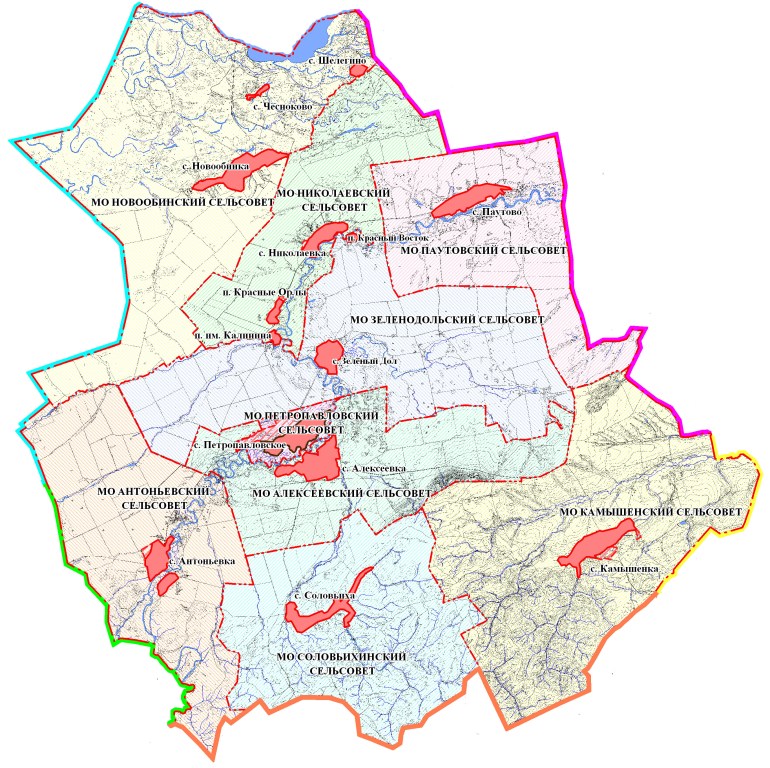 Руководитель МО: В.Н. Федорищева,                                                             учитель ответственный за ВРс.Николаевка 2023 г.Тема работы школьного методического объединения (ШМО):«Взаимовыгодное сотрудничество школы, семьи и общественности по воспитанию социально-адаптированной личности»Цель:Повышение эффективности воспитательного процесса через организацию самостоятельной деятельности классных коллективов, организация методической поддержки повышения профессиональной компетентности, творческого роста и самореализации педагогов для обеспечения качества обучения  и воспитания.Задачи:1.Продолжить работу по повышению профессионального мастерства классного руководителя, совершенствовать систему обобщения, изучения и внедрения передового педагогического опыта классных руководителей.2.Создавать условия для формирования у воспитанников привычки к здоровому образу жизни.3.Создавать условия для воспитания и развития нравственных качеств личности через привитие любви к малой родине путем Формирования гражданской позиции, гражданского отношения к школе, семье, обществу.4.Строить воспитательную работу в классном коллективе с учетом индивидуальности и ценности личности каждого ученика.Через индивидуальность конкретного ребенка высветить и сделать более осознанным общезначимые, социальные позиции личности.5.Обеспечить взаимодействие с семьей по вопросам воспитания и образования6.Создавать условия для развития самоуправления в организации учебной деятельности учащихся, в трудовой и общественной жизни.7.Систематически и целенаправленно проводить профилактическую работу с учащимися по предупреждению правонарушений.Организационные формы работы:1. Заседания методического объединения.2. Методическая помощь и индивидуальные консультации по вопросам преподавания предметов начальной школы, организации внеклассной деятельности.3. Взаимопосещение уроков педагогами.4. Выступления учителей на МО, практико-ориентированных семинарах.5.  Повышение квалификации педагогов на курсах. Прохождение аттестации педагогических кадров.План работы ШМО на 2023-2024 учебный годМесяцМероприятиеРезультат методическойработыСентябрь1.Использование современныхпедагогических технологий в процессе воспитательной работыАнализ работы МО за 2022-2023 учебный год.Утверждение плана работы МО на 2023-2024 учебный год.Продолжение работы по темам самообразования классных руководителей, выбранных впредыдущем учебном году.Планирование внеурочной деятельности , работы объединений дополнительного образования и секций.ноябрь2.Применение современных технологий в воспитательной работе. Социальный проект класса.Применение современных технологий в воспитательной работеЗнакомство классных руководителей с различными социальными проектамиРоль классного руководителя в системе воспитания обучающихся в условиях реализации ФГОСМартПути, формы и средства взаимодействия школы и семьи.Семья и школа (пути эффективного взаимодействия. Взаимодействие семьи и школы в воспитательной системе классного коллектива)Средства и механизмы гуманизации отношений педагогов, обучающихся и родителей.Асоциальное и зависимое поведение детей( аспекты формирования личностной устойчивости в условиях образовательной среды)МайПедагогический мониторинг эффективности воспитательного процесса, воспитательной системы».1.Итоги работы классных коллективов за 2022-2023 учебный год2.Результаты диагностических исследований в классных коллективах. 3.Диагностика уровня воспитанности классного коллектива.4.Анализ деятельности МО классных руководителей за 2022-2023учебный год.5.Составление перспективного плана работы МО классных руководителей на 2023-2024 учебный год